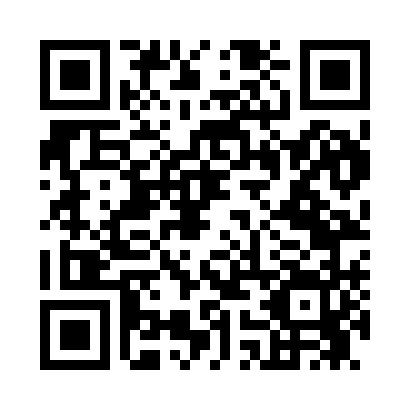 Prayer times for Leverton, Missouri, USAMon 1 Jul 2024 - Wed 31 Jul 2024High Latitude Method: Angle Based RulePrayer Calculation Method: Islamic Society of North AmericaAsar Calculation Method: ShafiPrayer times provided by https://www.salahtimes.comDateDayFajrSunriseDhuhrAsrMaghribIsha1Mon4:115:481:165:158:4510:212Tue4:125:481:165:158:4510:213Wed4:125:491:175:158:4410:214Thu4:135:491:175:158:4410:205Fri4:145:501:175:158:4410:206Sat4:155:501:175:158:4410:197Sun4:165:511:175:158:4310:198Mon4:175:521:175:158:4310:189Tue4:175:521:185:158:4310:1710Wed4:185:531:185:158:4210:1711Thu4:195:541:185:158:4210:1612Fri4:205:541:185:158:4110:1513Sat4:215:551:185:158:4110:1414Sun4:225:561:185:158:4010:1315Mon4:245:571:185:158:4010:1316Tue4:255:581:185:158:3910:1217Wed4:265:581:185:158:3810:1118Thu4:275:591:195:158:3810:1019Fri4:286:001:195:158:3710:0920Sat4:296:011:195:158:3610:0721Sun4:306:021:195:158:3510:0622Mon4:326:021:195:148:3510:0523Tue4:336:031:195:148:3410:0424Wed4:346:041:195:148:3310:0325Thu4:356:051:195:148:3210:0226Fri4:376:061:195:148:3110:0027Sat4:386:071:195:138:309:5928Sun4:396:081:195:138:299:5829Mon4:406:091:195:138:289:5630Tue4:426:101:195:138:279:5531Wed4:436:101:195:128:269:54